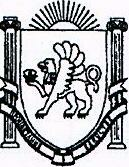 РЕСПУБЛИКА КРЫМ БАХЧИСАРАЙСКИЙ РАЙОН АДМИНИСТРАЦИЯ ВЕРХОРЕЧЕНСКОГО СЕЛЬСКОГО ПОСЕЛЕНИЯПроект  ПОСТАНОВЛЕНИЕ с. Верхоречье«______» _____________2018 года 			№ ____ Об утверждении Порядка выдачи разрешений, установки и эксплуатации сооружений (поклонных или памятных) с религиозной символикой на территории муниципального образования Верхореченское сельское поселение Бахчисарайского района Республики Крым  Во исполнение Поручения Главы Республики Крым от 25.10.2017 № 1/01-32/6461, в соответствии с Федеральным законом от 06.10.2003 № 131-ФЗ «Об общих принципах организации местного самоуправления в Российской Федерации», Федеральным законом от 26.09.1997 № 125ФЗ (ред. от 06.07.2016) «О свободе совести и о религиозных объединениях», в соответствии с Уставом муниципального образования Верхореченское сельское поселение Бахчисарайского  района Республики Крым, Правилами благоустройства территории муниципального образования Верхореченское сельское поселение Бахчисарайского  района Республики Крым, утвержденными решением 36-го заседания 1 -го созыва Верхореченского сельского совета Бахчисарайского  района Республики Крым от 18.12.2017 №342,  ПОСТАНОВЛЯЮ: Утвердить прилагаемый Порядок выдачи разрешений, установки и эксплуатации сооружений (поклонных или памятных) с религиозной символикой на территории муниципального образования Верхореченское сельское поселение Бахчисарайского района Республики Крым, согласно приложению 1. Настоящее постановление подлежит официальному опубликованию (обнародованию) на портале Правительстве Республики Крым на странице Бахчисарайского муниципального района bahch.rk.gov.ru в разделе «Органы местного самоуправления» Муниципальные образования района, подраздел Верхореченское сельское поселение, на официальном сайте муниципального образования Верхореченское сельское поселение Бахчисарайского района Республики Крым http://admin-verhorech.ru. Настоящее постановление вступает в силу после его официального опубликования (обнародования). Контроль за исполнением настоящего постановления возлагаю на заведующего сектором по вопросам муниципального имущества, землеустройства и территориального планирования администрации Верхореченского сельского поселения Бахчисарайского района – Клюкину Елену Ивановну.Председатель Верхореченского сельского поселения-глава администрацииВерхореченского сельского поселения 						В.В. АкишеваСОГЛАСОВАНО:Заведующим сектором по вопросам муниципального имущества, землеустройства и территориального планирования ____________________________ Е.И. Клюкина «___»_______________20___г. Приложение 1 к постановлению администрации Верхореченского сельского поселенияот «____» _____________2018 № ____ ПОРЯДОК выдачи разрешений, установки и эксплуатации сооружений (поклонных или памятных) с религиозной символикой на территории муниципального образования Верхореченское сельское поселение Бахчисарайского района Республики Крым  Настоящий порядок выдачи разрешений, установки и эксплуатации сооружений (поклонных или памятных) с религиозной символикой 'за границами полосы отвода автомобильных дорог, при въезде в населенные пункты и в самих населенных пунктах (на земельных участках муниципальной собственности) на территории муниципального образования Верхореченское сельское поселение Бахчисарайского  района Республики Крым (далее - Порядок), разработан в целях реализации Поручения Главы Республики Крым от 25.10.2017 № 1/01-32/6461 и в соответствии с Федеральным законом от 06.10.2003 № 131 -ФЗ «Об общих принципах организации местного самоуправления в Российской Федерации», Федеральным законом от 26.09.1997 № 125-ФЗ (ред. от 06.07.2016) «О свободе совести и о религиозных объединениях», в соответствии с Уставом муниципального образования Верхореченское сельское поселение Бахчисарайского  района Республики Крым, Правилами благоустройства территории муниципального образования Верхореченское сельское поселение Бахчисарайского  района Республики Крым, утвержденными решением 43-го заседания 1 -го созыва Верхореченского сельского совета Бахчисарайского  района Республики Крым от 25.09.2017 №489. Поклонное или памятное сооружение с религиозной символикой - монументальное сооружение с максимальной площадью одной стороны не более 10,0 кв.м., предназначенное для поклонения или указывающее памятное религиозное место. Устанавливается вдоль дорог, при въезде в населенные пункты и в самих населенных пунктах. Представляет собой монументальное сооружение (конструкцию) из камня или дерева, чаще из металла или бетона с информацией (наименованием) для повышения имиджа и значимости объекта (места), как правило, устанавливается высокая конструкция (или на возвышенности), заметная уже со 100-150 м.  Не допускается размещение на сооружениях (поклонных или памятных) с религиозной символикой сведений рекламного характера.  Настоящий Порядок является обязательным для исполнения всеми физическими и юридическими лицами независимо от их организационно-правовой формы, принимающих участие (за собственные средства) в деятельности по установке и эксплуатации сооружений (поклонных или памятных) с религиозной символикой (на земельных участках муниципальной собственности) на территории муниципального образования Верхореченское сельское поселение Бахчисарайского района Республики Крым. Сооружения (поклонные или памятные) с религиозной символикой на территории муниципального образования Верхореченское сельское поселение Бахчисарайского района Республики Крым устанавливаются на основании постановления администрации Верхореченское сельского поселения. Сооружения (поклонные или памятные) с религиозной символикой на территории муниципального образования Верхореченское сельское поселение Бахчисарайского района Республики Крым устанавливаются за границами полосы отвода автомобильных дорог и «красных линий» улиц населенного пункта. Не допускается размещение сооружений на обочине. Сооружения (поклонные или памятные) с религиозной символикой на территории муниципального образования Верхореченское сельское поселение Бахчисарайского района Республики Крым могут содержать наименование (название, текст) на национальном языке религиозной общины, а также должен присутствовать перевод на государственный язык. Проект (макет, эскиз) сооружения (поклонного или памятного) с религиозной символикой на территории муниципального образования Верхореченское сельское поселение Бахчисарайского района Республики Крым должен быть согласован с республиканским и муниципальным руководством религиозной общины (зарегистрированной). Сооружения (поклонные или памятные) с религиозной символикой на территории муниципального образования Верхореченское сельское поселение Бахчисарайского района Республики Крым изготавливаются и устанавливаются по индивидуальному проекту, утвержденному начальником управления архитектуры и градостроительства администрации Бахчисарайского района. Место дислокации сооружения (поклонные или памятные) с религиозной символикой на территории муниципального образования Верхореченское сельское поселение Бахчисарайского района Республики Крым согласовывается с начальником управления архитектуры и градостроительства администрации Бахчисарайского района и балансодержателем места размещения. Работы по установке сооружения (поклонные или памятные) с религиозной символикой на территории муниципального образования Верхореченское сельское поселение Бахчисарайского района Республики Крым производятся после получения ордера на производство земляных работ у балансодержателя места размещения, согласования со Службой охраны в Республике Крым и Управлением ГИБДД МВД по Республике Крым. Собственник (получивший разрешение) после установки сооружения (поклонного или памятного) с религиозной символикой на территории муниципального образования Верхореченское сельское поселение Бахчисарайского района Республики Крым обязан произвести благоустройство территории вокруг сооружения (восстановить газон) с предоставлением фотоотчета. Собственник сооружения (поклонного или памятного) с религиозной символикой на территории муниципального образования Верхореченское сельское поселение Бахчисарайского района Республики Крым обязан обеспечить его содержание в удовлетворительном эстетическом состоянии и не допускать его самовольного использования сторонними лицами. Для получения разрешения (постановления администрации Верхореченского сельского поселения Бахчисарайского района Республики Крым) на установку и эксплуатацию сооружения (поклонного или памятного) с религиозной символикой на территории муниципального образования Верхореченское сельское поселение Бахчисарайского района Республики Крым подается заявка (на бланке юридического лица) на имя Председателя Верхореченского сельского совета- главы администрации Верхореченского сельского поселения. 12.1. К заявке прилагается: ксерокопия свидетельства о государственной регистрации; цветное цифровое фото (формат А4) предполагаемого места размещения с наложенным эскизом сооружения (поклонного или памятного) с религиозной символикой; согласованным с республиканским и муниципальным руководством религиозной общины (зарегистрированной) и утвержденный начальником управления архитектуры и градостроительства администрации Бахчисарайского района проект (эскиз) сооружения (поклонного или памятного) с религиозной символикой; историческая справка с обоснованием необходимости установки сооружения (поклонного или памятного) с религиозной символикой в данном конкретном месте. 13. Для установки и эксплуатации сооружения (поклонного или памятного) с религиозной символикой на территории муниципального образования Верхореченское сельское поселение Бахчисарайского района Республики Крым в границах землеотвода религиозной организации разрешение не требуется. Председатель Верхореченского сельского поселения-глава администрации  	 Верхореченского сельского поселения 	В.В. Акишева 